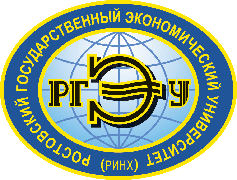 Внутривузовский конкурс«Лучший студент-исследователь 2023 года»Приглашаем студентов факультетов и филиалов 2, 3, 4, 5, 6 курсов всех форм обучения принять участие в конкурсе «Лучший студент-исследователь 2023 года». Задачами Конкурсов являются:активизация научно-исследовательской деятельности студентов и повышение интереса к ней;стимулирование высоких достижений студентов РГЭУ (РИНХ) в научно-исследовательской работе;информирование общественности о научных достижениях студентов; целевая поддержка талантливой молодёжи; подготовка и выявление наиболее способных студентов  для дальнейшего обучения в магистратуре, аспирантуре.Условия участия в КонкурсеДокументы, предоставляемые на Конкурс (только за 2023 год):Заявку на участие в конкурсе «Лучший студент-исследователь 2023 года РГЭУ (РИНХ)», оформленную в соответствии с требованиями (см. http://www.rsue.ru, раздел Студентам/Студенческая наука/Конкурсы и олимпиады/Внутривузовский конкурс «Лучший студент-исследователь года» либо в приложении ниже) ;Копии дипломов (или других документов) победителей конкурсов грантов, конкурсов научных работ, конференций, патентов на изобретения и т.д.;Список опубликованных научных работ (в т.ч. предоставляются копии страниц: выходные данные издания, содержание до статьи автора включительно, копия статьи не требуется);Документы, подтверждающие участие в финансируемых госбюджетных темах и хозяйственных договорах;Акты о внедрении научных исследований, программных разработок, баз данных, лабораторного оборудования;Выписка из протокола совета факультета с рекомендацией к участию в Конкурсе.Претенденты на участие представляют на конкурс заявку, оформленную в соответствии с требованиями, изложенными в информационном сообщении.Подписывая заявку, претендент гарантирует достоверность представляемой информации и выражает своё согласие с условиями участия в данном конкурсе.Порядок проведения Конкурса и премирование победителейКонкурс проводятся раз в год в два этапа. На первом этапе с «7» ноября 2023 г. осуществляется выдвижение кандидатур на кафедрах РГЭУ (РИНХ) и его филиалов и их последующее рассмотрение на советах факультетов, филиалов и института магистратуры. Решение оформляется выпиской из протокола заседания совета.Срок представления заявок на Конкурс в студенческое бюро до «1» декабря 2023 г. (по факту получения). Заявки, не соответствующие условиям участия в Конкурсе, представленные с нарушением правил оформления или поступившие на Конкурс после указанного в информационном сообщении срока, не рассматриваются.На втором этапе с «15» января 2024 г. осуществляется отбор претендентов Комиссией по организации Конкурса. Отбор претендентов производится согласно критериям, представленным в заявке.Победитель Конкурса награждается дипломом «Лучший студент-исследователь года», денежным подарком.  Телефон студенческого бюро - каб. 414а, (863) 2-370-266, внутр. 4-29. Информация о Конкурсе размещена на сайте https://rsue.ru/studentam/studencheskaya-nauka/konkursy-i-olimpiady/vnutrivuzovskiy-konkurs-luchshiy-student-issledovatel-goda-/раздел Наука/Студенческая наука/Конкурсы и олимпиадыЗАЯВКАна участие в конкурсе «Лучший студент-исследователь 2023 года РГЭУ (РИНХ)»   (предоставляется в Студенческое бюро РГЭУ (РИНХ) в одном экземпляре) Сведения о конкурсанте:Фамилия, имя, отчество (полностью). Факультет (филиал в г. _____), курс, № группы.   Форма подготовки очно/заочно, бюджетная или контрактная основа.Специальность. Контактная информация (телефон, e-mail).Информация о получении специальных премий, стипендий Президента Российской Федерации, Правительства Российской Федерации, Министерства образования и науки РФ, Главы Администрации (Губернатора) Ростовской области, Администрации города, других российских и зарубежных фондов и научных организаций.		Сведения о научных достижениях только за 2023 год (заполняются в нижеприведенной таблице):* - Все наградные и опубликованные материалы подтверждаются оттиском.  ** - При определении суммы набранных баллов в коллективных разработках личный вклад конкурсанта определяется путем деления числа баллов на число авторов. _____________________ (Ф.И.О. зам. декана по науке) 	                    (подпись) _____________________ (Ф.И.О. студента)				        	(подпись)	СПИСОК НАУЧНЫХ ТРУДОВ за 2023 год_________________________________________________________________(фамилия, имя, отчество полностью)Студент				   _____________		________________(подпись)			     (Ф.И.О.)Декан (Зам. декана по науке)     _____________		________________(подпись)			     (Ф.И.О.)ПРИМЕР ОФОРМЛЕНИЯ СПИСКА НАУЧНЫХ ТРУДОВ№КритерийЕдиницы измеренияБаллПримечание12345Награды и поощренияНаграды и поощренияНаграды и поощренияНаграды и поощренияНаграды и поощрения1Получение наград, дипломов*:- Президента Российской Федерации;- Правительства Российской Федерации;- Министерства образования и науки РФ;- Главы Администрации (Губернатора) РО;- Администрации города;- других российских и зарубежных фондов и научных организацийед.353025201510В соответствии с долевым участием**2Дипломы и другие награды (сертификаты, благодарственные письма и т.п., в том числе за участие), полученные на конкурсах и олимпиадах научных работ*: - медаль РАН;- открытый конкурс Минобрнауки РФ:диплом, медаль;- международные и проводимые по приказу Министерства образования и науки РФ:     - диплом 1 степени   - диплом 2 степени   - диплом 3 степени   - другие награды;- всероссийские:   - диплом 1 степени   - диплом 2 степени   - диплом 3 степени   - другие награды;- межрегиональные:   - диплом 1 степени   - диплом 2 степени   - диплом 3 степени   - другие награды;- региональные:   - диплом 1 степени   - диплом 2 степени   - диплом 3 степени      - другие наградыед.ед.ед.ед.ед.ед.353230252015252320172320171420171411В соответствии с долевым участиемавтора**- городские:   - диплом 1 степени   - диплом 2 степени   - диплом 3 степени      - другие награды- внутривузовские:   - диплом 1степени   - диплом 2 степени   - диплом 3 степени   - другие награды.ед.ед.17141181411853Дипломы и другие награды (почетные грамоты, благодарственные письма и т.п., в том числе за участие), полученные на конференциях, выставках (учитываются фамилии в программе выставки) и т. п.*: - международные:   - 1 место   - 2 место   - 3 место   - другие награды;- всероссийские:   - 1 место   - 2 место   - 3 место   - другие награды;- межрегиональные:   - 1 место   - 2 место   - 3 место   - другие награды;- региональные:   - 1 место   - 2 место   - 3 место   - другие награды;- городские:   - 1 место   - 2 место   - 3 место   - другие награды;- внутривузовские:   - 1 место   - 2 место   - 3 место   - другие награды.ед.ед.ед.ед.ед.ед.2017151017151171511741086486424321В соответствии с долевым участиемавтора**Публикации и апробация материаловПубликации и апробация материаловПубликации и апробация материаловПубликации и апробация материаловПубликации и апробация материалов4Опубликованные научные работы*:- монография;-статья, опубликованная за рубежом (кроме стран СНГ);-статья в журналах, рекомендованных ВАК;-статья (тезисы) в международном сборнике (публикация в России);- статья (тезисы) во всероссийском сборнике и сборнике стран СНГ; - статья (тезисы) в межрегиональном сборнике;- статья (тезисы) в региональном сборнике;- статья (тезисы) в сборниках трудов университетаза ед. 201515107654В соответствии с долевым участиемавтора**5Патентно-лицензионная деятельность. Учитываются полученные патенты и авторские свидетельства с указанием номеров:- зарубежный патент;- патент РФ (свидетельство)ед.ед.2515В соответствии с долевым участием автора**6Внедрение результатов научных исследований, в том числе программных разработок, баз данных (подтверждается актами о внедрении) в практическую деятельностьед.10В соответствии с долевым участием**Участие в коммерческих проектах и грантахУчастие в коммерческих проектах и грантахУчастие в коммерческих проектах и грантахУчастие в коммерческих проектах и грантахУчастие в коммерческих проектах и грантах7Выигранные гранты:- зарубежные; - всероссийские;- внутривузовскиеед.201510В соответствии с долевым участием автора**8Участие в выполнении грантов, госбюджетных и хоздоговорных НИР -10-8Прохождение научной стажировки:- в ведущих вузах и НИИ страны;- по международным грантамед.ед.1015--Другое Другое Другое Другое Другое 9Участие в работе студенческого научного кружка (указать наименование СНК):РГЭУ (РИНХ)Другая организация (указать какая)--55--10Участие в научной школе-семинаред.7-11Работа в Совете молодых ученых  РГЭУ (РИНХ)ед.5-12Участие в творчестве, студенческом самоуправление, спортивной деятельности и т.п.-1 балл за каждый вид участия-13Фото- и видеоматериалы, печатная продукция подтверждающие участие в научно-исследовательской работе-1 балл за подтверждение 1-го вида участия-ВСЕГО БАЛЛОВВСЕГО БАЛЛОВ№ п/пНаименование работы, ее видФорма работы (печатная, электронная)Издательство, журнал (название, год, номер), номер авторского свидетельстваОбъем в п.л. (стр.) (всего/в т.ч. авторских)Фамилии соавторовСтатьи, опубликованные в рецензируемых научных журналах,
рекомендованных ВАК Минобрнауки РоссииСтатьи, опубликованные в рецензируемых научных журналах,
рекомендованных ВАК Минобрнауки РоссииСтатьи, опубликованные в рецензируемых научных журналах,
рекомендованных ВАК Минобрнауки РоссииСтатьи, опубликованные в рецензируемых научных журналах,
рекомендованных ВАК Минобрнауки РоссииСтатьи, опубликованные в рецензируемых научных журналах,
рекомендованных ВАК Минобрнауки РоссииСтатьи, опубликованные в рецензируемых научных журналах,
рекомендованных ВАК Минобрнауки РоссииСтатьи в профессиональных журналах,  научных сборниках, доклады на научных конференциях и другие научные публикацииСтатьи в профессиональных журналах,  научных сборниках, доклады на научных конференциях и другие научные публикацииСтатьи в профессиональных журналах,  научных сборниках, доклады на научных конференциях и другие научные публикацииСтатьи в профессиональных журналах,  научных сборниках, доклады на научных конференциях и другие научные публикацииСтатьи в профессиональных журналах,  научных сборниках, доклады на научных конференциях и другие научные публикацииСтатьи в профессиональных журналах,  научных сборниках, доклады на научных конференциях и другие научные публикации№ п/пНаименование работы, ее видФорма работы (печатная, электронная)Издательство, журнал (название, год, номер), номер авторского свидетельстваОбъем в п.л. (стр.) (всего/в т.ч. авторских)Фамилии соавторовСтатьи, опубликованные в рецензируемых научных журналах,
рекомендованных ВАК Минобрнауки РоссииСтатьи, опубликованные в рецензируемых научных журналах,
рекомендованных ВАК Минобрнауки РоссииСтатьи, опубликованные в рецензируемых научных журналах,
рекомендованных ВАК Минобрнауки РоссииСтатьи, опубликованные в рецензируемых научных журналах,
рекомендованных ВАК Минобрнауки РоссииСтатьи, опубликованные в рецензируемых научных журналах,
рекомендованных ВАК Минобрнауки РоссииСтатьи, опубликованные в рецензируемых научных журналах,
рекомендованных ВАК Минобрнауки России1Исследование современной парадигмы финансового обеспечения реального инвестирования, статьяпеч.Вестник РГЭУ (РИНХ). – 2023. – № 2 (34).0,67-Статьи в профессиональных журналах,  научных сборниках, доклады на научных конференциях и другие научные публикацииСтатьи в профессиональных журналах,  научных сборниках, доклады на научных конференциях и другие научные публикацииСтатьи в профессиональных журналах,  научных сборниках, доклады на научных конференциях и другие научные публикацииСтатьи в профессиональных журналах,  научных сборниках, доклады на научных конференциях и другие научные публикацииСтатьи в профессиональных журналах,  научных сборниках, доклады на научных конференциях и другие научные публикацииСтатьи в профессиональных журналах,  научных сборниках, доклады на научных конференциях и другие научные публикации1Проблемы и перспективы развития венчурного инвестирования на российских предприятиях, статьяпеч.Рыночная экономика и финансово-кредитные отношения: Ученые записки. Вып. 16 / РГЭУ (РИНХ). – Ростов-на-Дону, 2023.0,4/0,2Иванова И.И.2Разработка и принятие эффективных финансовых решений – залог экономического благополучия предприятия, тезисыпеч.Современные проблемы и тенденции развития финансово-кредитных отношений: Материалы Межрегиональной научно-практической конференции молодых ученых и студентов / РГЭУ (РИНХ). – Ростов-на-Дону, 2023.0,3-